jI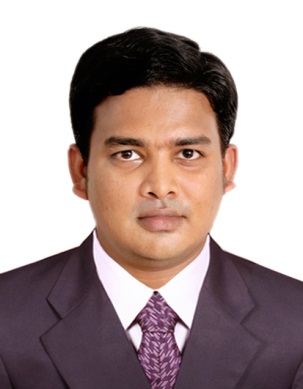 Work Experience Current CompanyDesignation		: Safety Officer Company		: Global Green Bridge Contracting LLCWork From		: May 2016 to PresentPrevious CompanyEmployer		: Hindustan Newsprint Limited IndiaPeriod		: June 2015- September 2015 Designation	: Fire & Safety OfficerLocation		: Kottayam, KeralaDuties & ResponsibilitiesResponsible to handle an emergency in my shift.Performing periodical checking, testing & maintenance of portable Fire Extinguishers, Fire Hydrant network, Hose reels, Fire Pumps.Performing periodical checking, testing of Sprinkler System, Mulsifyre System, Fire Alarm System.Participating for Fire, Rescue and an Evacuation Drills, Fire Tender Drill, Hose Drill.Responsible to handle First Aid and Safety SystemsPrevious CompanyEmployer		: Cherian Varkey Construction Co.Pvt.LtdPeriod		: March 2013 to April 2015Designation	: HSE OfficerMain Contractor	: Delhi Metro Rail CorporationClient		: Kochi Metro Rail CorporationLocation		: Kochi, KeralaDuties & ResponsibilitiesProvide initial safety induction training for contractors working on site as to the procedures concerning health and safety.Advise contractor’s observance of safety and health legislation.To supervise the observance of legislation and the promotion of the safe conduct of work generally.Ensure that contractors supply information on health and safety on the construction site and that such information is comprehensive to the employees concerned.Coordinating the interaction of contractor crews.Site point of contact for all H.S.A enquires and emergency services.Ensuring all contractors implement a safe pass system. All equipment checked and passed as per the Safety, Health and Welfare at Work RegulationsInvestigating and recording accidents.Controlling site access of vehicles in conjunction with site security.Proof reading of all method statements to ensure compliance to LegislationEducationDiploma In Fire & Safety From Tüv Rheinland NIFE , Edapally, Eranakulam , Kerala (2015)Bachelor Of Technology In Electronics & Communication From Institute of Engineering & Technology  Khandari, Agra. (University Dr Bhimrao Ambedkar University , Agra, U.P) (2012)Higher Secondary With 68.3% from N.S.S Higher Secondary School,Changanacherry(2008)Secondary School Leaving Certificate (SSLC) With 68.3% from N.S.S English Medium High School, Changanacherry (2006).Training & CertificationsHSE Silver Card Safety Passport ( ID NO- D-SSP-S-000607)DSOA Approved Safety Officer NEBOSH ( National Examination Board in Occupational Safety and Health) [IGC2 & GC3] IOSH Managing Safely IOSH Managing Safety In ConstructionRoot Cause Analysis and Behavior Based Safety TrainingLevel 1- Fire Safety & Fire PreventionComputer Skills MS-OFFICECADD [ Beginner]C ,C++ [Moderate]Photoshop Professional Qualifications Extremely bright and consistent academic records.Highly organized thought process and well-structured problem solving attitude.Ability to take on responsibility and work as a team member / team lead.I have the ability to work on real life projects and IndustriousExceptional ability to work under high pressureGood command over spoken and written English.